V rámci projektu „Modernizace školní kuchyně“ došlo k pořízení nového univerzálního robota do školní kuchyně. Celá akce byla spolufinancována v rámci 5. výzvy MAS Blanský les - Netolicko o.p.s. z Programu rozvoje venkova a akce je tak v souladu s Integrovanou strategií území MAS Blanský les - Netolicko pro období 2014–2020.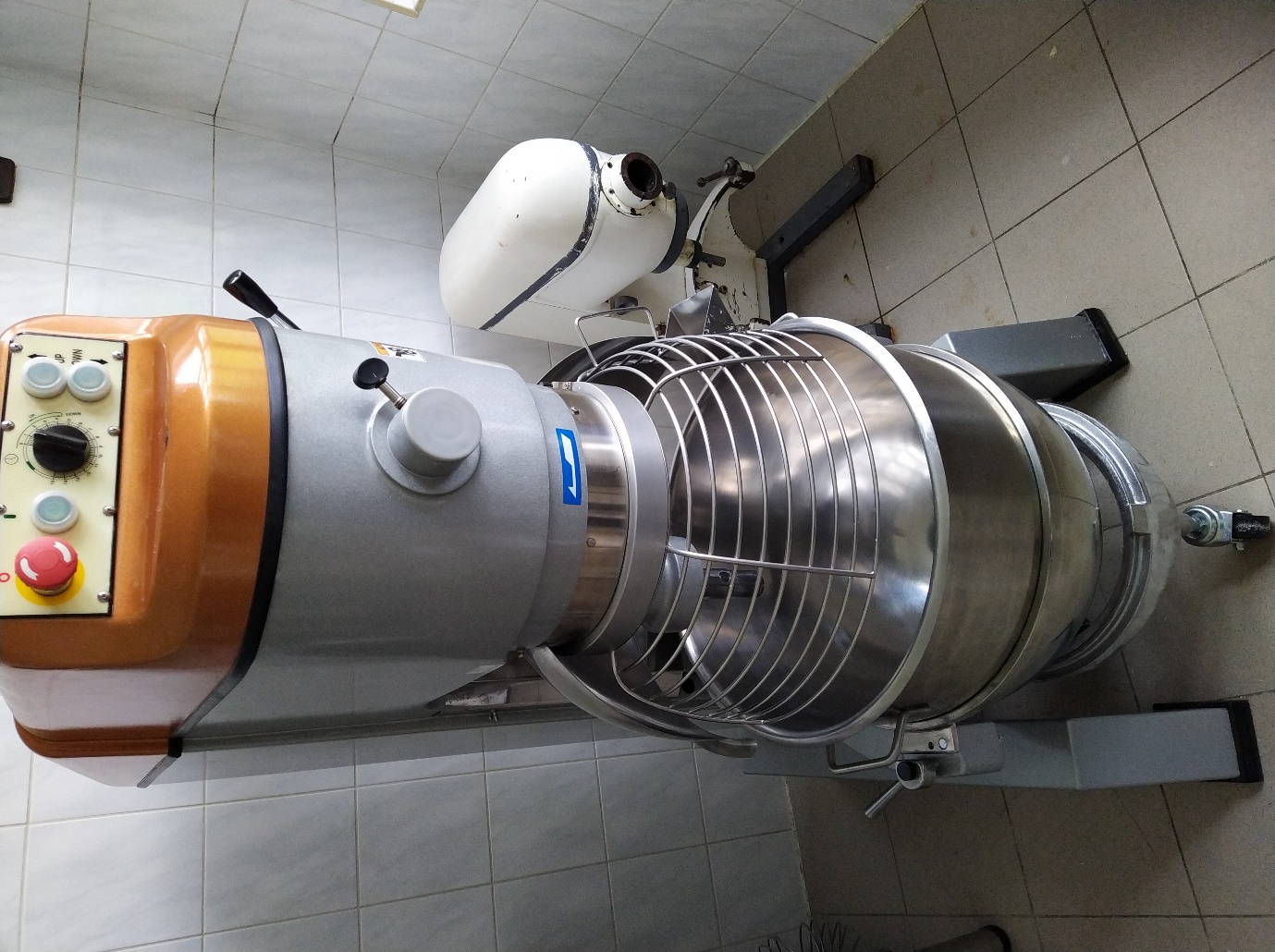 